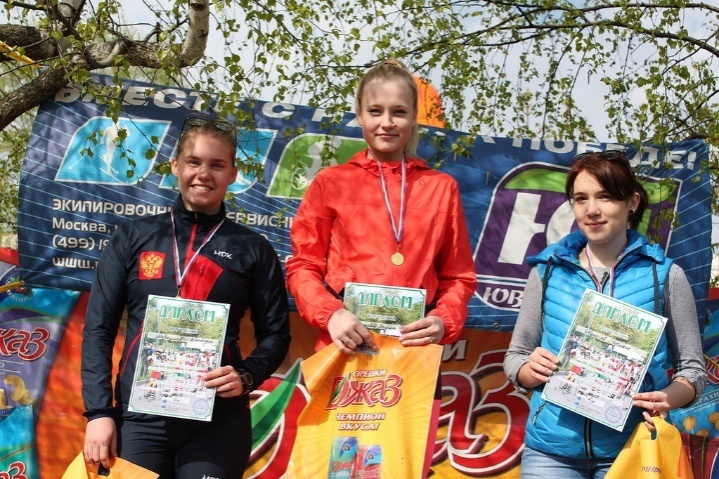 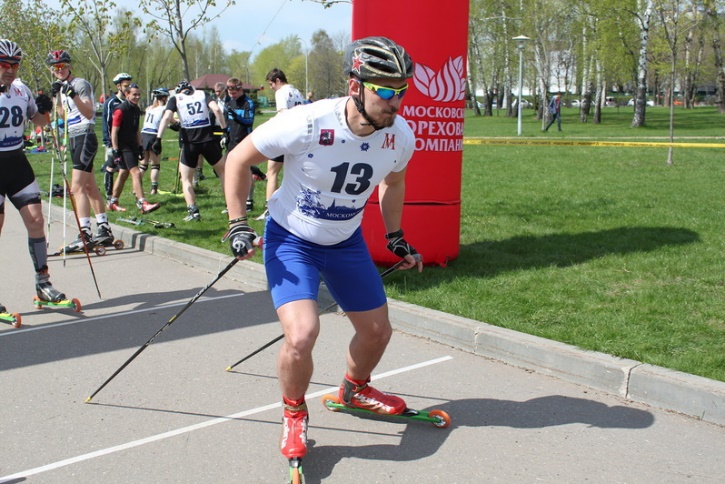 МОСКОМСПОРТ, АНО «АРТА-СПОРТ», МОК (Московская ореховая компания)П Р О Г Р А М М А 8-й этап Фестиваля лыжероллерных дисциплин 2017СПРИНТ10 июня 2017 г (суббота)ВАО города Москвы, р-н Вешняки, парк у прудов «Радуга»Стиль свободный, допускаются участники на роликовых конькахЗаявки принимаются до 15.00, 09.06.17ПРЕДВАРИТЕЛЬНАЯ РЕГИСТРАЦИЯ ОБЯЗАТЕЛЬНАОкончательная версия стартового протокола будет представлена на сайте ARTA-SPORT.RU 09.06.17 в 19.00Регламент предварительный, окончательная версия регламента будет представлена после формирования стартового протоколаМожно зарегистрироваться по ссылке: http://arta-sport.ru/predstoyaschie-meropriyatiya/predstoyaschie-meropriyatiya_99.html Телефоны для справок:8-916-636-37-10 Ирина, 8 -916-730-86-20 Татьяна, 8-985-905-11-04 КаринаПрограмма соревнований (проект)1-й блок участников (детско-юношеский)Дистанция 200 м, формат спринта – «стандартная система»8.00-10.00 – Регистрация, выдача номеров участникам 1-го блока в зоне стартового городка10.30 – Старт квалификации 1-го блока (раздельный (одиночный) через 10 сек)11.10 – Финальные забеги 12.40 – Награждение призеров и победителей 1-го блока соревнований2-й блок участников (основной)Дистанция 200 м, формат спринта – «каждый с каждым»8.00-12.30 – Регистрация, выдача номеров участникам 2-го блока в зоне стартового городка13.00 – Старт квалификации 2-го блока (раздельный (одиночный) через 10 сек)13.30 – Начало соревнований по круговой системе «каждый с каждым»15.00 – Награждение призеров и победителей 2-го блока соревнованийТребования к участникам соревнований и условия их допускаСтартовый взнос: 400 рублей для групп МЮ, ЖЮ, М0, Ж0, М1, Ж1, М2, М3 100 рублей для групп Ж2, М4, Ю ст, Д ст, Ю ср, Д ср, Ю мл, Д мл, ДМ2, ДД2, ДМ1, ДД1 По Положение ФЛРД 2017, необходимо предварительно зарегистрироваться и оплатить стартовый взнос в системе электронных платежей (участник, зарегистрировавшийся в день соревнований, будет иметь невыгодную  стартовую позицию и оплату взноса на 100 рублей дороже).Проезд к месту проведения соревнований:Проезд к парку у прудов «Радуга» общественным транспортомОт станции метро «Выхино» до остановки Косинская улица: 
1. автобусы: 232, 247 
2. маршрутное такси: 247м, 502м, 30м, 64м 
3. троллейбусы: 30, 64 
От станции метро «Новогиреево» до остановки Косинская» улица:
1. автобусы: 247,615 
2. маршрутное такси: 247м,114м, 573, 993, 64м 
3. троллейбус: 64 №№ п/пСокращенное наименование группыПолноенаименование группыГод рожденияДистанцияСпринтСпринтСпринтСпринтСпринт1ДМ1, ДД1дети-мальчики, девочки первой группы2007 г.р. и мл.200 м2ДМ2, ДД2дети-мальчики, девочки второй группы2005-2006 г.р.200 м3Ю мл, Д млюноши, девушки младшего возраста2003-2004 г.р.200 м4Ю ср, Д срюноши, девушки среднего возраста2001-2002 г.р.200 м5Ю ст, Д стюноши, девушки старшего возраста1999-2000 г.р.200 м6МЮ, ЖЮюниоры, юниорки1997-1998 г.р.200 м7М0, Ж0мужчины, женщины основного возраста1996-1977 г.р.200 м8М1, Ж1мужчины, женщины первой возрастной гр.1976- 1967г.р.200 м9М2мужчины второй возрастной группы1966-1957 г.р.200 м10Ж2женщины второй возрастной группы1956 г.р. и ст.200 м11М3мужчины третьей возрастной группы1956-1947 г.р.200 м12М4мужчины четвертой возрастной гр.1946 и старше200 м